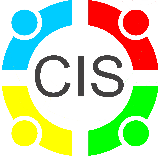 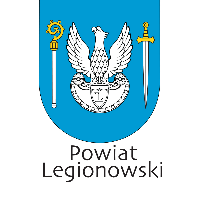 FORMULARZ ZGŁOSZENIOWY KONKURSU 
„ODPOWIEDZIALNI SPOŁECZNIE”KATEGORIA 
PRZEDSIĘBIORCA/INSTYTUCJA ODPOWIEDZIALNA SPOŁECZNIE

Część formalnaDANE ZGŁOSZENIOWE PRZEDSIĘBIORCY/INSTYTUCJIDANE OSOBY ODPOWIEDZIALNEJ ZA ZGŁOSZENIE PRZEDSIĘBIORCY/INSTYTUCJI DO KONKURSUCzęść merytorycznaKryteria:Edukacja i dialog z interesariuszami 
(Czy podmiot prowadzi działania edukacyjne i jak współpracuje z grupami takimi jak: pracownicy, konsumenci i klienci, dostawcy, społeczeństwo w zakresie promowania społecznie odpowiedzialnego biznesu?):Zaangażowanie społeczne 
(Czy podmiot realizuje programy i działania na rzecz społeczności lokalnych (m.in. wolontariat pracowniczy):Wspieranie lokalnego rynku pracy 
(Czy podmiot podejmuje działania w zakresie kształcenia potencjalnych pracowników na rynku lokalnym – np. współpraca z urzędem pracy, współpraca ze szkołami gimnazjalnymi i ponadgimnazjalnymi, wspieranie szkół w zakresie tworzenia klas branżowych, mentoring?):Współpraca i promocja zatrudnienia socjalnego 
(Czy podmiot podjął współpracę z podmiotem zatrudnienia socjalnego (Centrum Integracji Społecznej)? Jaki jest charakter współpracy i jakie działania podjęto? Czy podmiot wspiera działania podmiotu zatrudnienia socjalnego (np. CIS)?)Budowanie partnerstw, bycie dobrym sąsiadem
(Czy podmiot nawiązał długofalową współpracę z organizacjami pozarządowymi, partnerami biznesowymi, administracją publiczną, uczelniami i innymi instytucjami, na poziomie lokalnym, regionalnym, ogólnopolskim? W jaki zakresie?):Dialog z pracownikami 
(Jak podmiot buduje relacje ze związkami zawodowymi (o ile występują) lub innymi zorganizowanymi grupami pracowników, jakie wykorzystuje formy dialogu? Czy pracownicy mają możliwość zgłaszania własnych inicjatyw?):Rozwój i różnorodność pracowników
(Jakie jest podejście do rozwoju pracowników i zarządzania talentami? Jaki procent pracowników objęty jest programem szkoleń? Jaka jest polityka wynagradzania i awansu?):Relacje z klientami 
(Jak realizowana jest polityka i standardy jakości obsługi w podmiocie? Czy przeprowadzane są badania poziomu satysfakcji klienta? Jakie jest podejście do kwestii etyki w działaniach podmiotu, w tym czy przeprowadzane są szkolenia z zakresu etyki dla pracowników?):Dostępność i rozwój produktów i usług w oparciu o potrzeby społeczne(Czy podmiot wytwarza lub promuje produkty/usługi dostosowane do grup defaworyzowanych  i uwzględnia potrzeby otoczenia społecznego przy tworzeniu nowych produktów i usług czy procesów pracy?):Zbiór oświadczeń:Oświadczam, iż znana jest mi treść Regulaminu Konkursu „Odpowiedzialni Społecznie”, akceptuję zawarte w nim zasady.………………………………………………………………..
                       (data, pieczęć, podpis)
Oświadczam, że dane zawarte w powyższym zgłoszeniu są zgodne z prawdą. ………………………………………………………………..
                       (data, pieczęć, podpis)
Wyrażam zgodę na przechowywanie, wykorzystywanie i przetwarzanie przez Organizatora Konkursu powyższych danych osobowych w celach informacyjnych, promocyjnych i marketingowych związanych z udziałem przedsiębiorcy w programie zgodnie z ustawą z dnia 29 sierpnia 1997 r. o ochronie danych osobowych (Dz.U. 2016, poz. 922).………………………………………………………………..
                       (data, pieczęć, podpis)Wyrażam zgodę na otrzymywanie informacji promocyjnych, informacyjnych i marketingowych związanych z udziałem w Konkursie „Odpowiedzialni Społecznie”  od Organizatora Konkursu na podany w formularzu zgłoszeniowym adres oraz e-mail zgodnie z ustawą z dnia 18 lipca 2002 r. o świadczeniu usług drogą elektroniczną (Dz.U. 2017, poz. 1219).	  ………………………………………………………………..
                       (data, pieczęć, podpis)
Wyrażam zgodę na wykorzystanie danych zawartych w formularzu zgłoszeniowych do celów badawczych, prowadzonych przez ośrodki naukowe.	  ………………………………………………………………..
                       (data, pieczęć, podpis)
Osoba zgłoszona, reprezentująca podmiot wyrażając zgodę na udział w konkursie udostępnia jednocześnie swój wizerunek do celów komunikacji organizatora o wydarzeniu i laureatach.	  ………………………………………………………………..
                       (data, pieczęć, podpis)
Nazwa przedsiębiorcy/instytucji:Adres siedziby:Rodzaj działalności:Branża (jeśli dotyczy):Liczba zatrudnionych:Wielkość przedsiębiorstwa (jeśli dotyczy):Imię i nazwisko:Zajmowane stanowisko:Tel. bezpośredni:Adres e-mail:Miejsce na opis:Miejsce na opis:Miejsce na opis:Miejsce na opis:Partner/grupaPrzynależność do organizacji/inicjatyw promujących społeczną odpowiedzialność biznesuForma współpracyCzas trwania współpracyMiejsce na opis:Miejsce na opis:Miejsce na opis:Miejsce na opis:Nazwa działaniaGrupa docelowaCel i opis działaniaProwadzona ocena i stosowane miernikiMiejsce na opis:Miejsce na opis:Miejsce na opis:Charakter działania (m.in. staż, praktyka, zatrudnienie wspierane, zatrudnienie absolwenta CIS)Ilość osóbMiejsce na opis:Miejsce na opis:Miejsce na opis:Miejsce na opis:Perspektywa czasowa trwania współpracyRodzaj partneraCel partnerstwaObszar działania partnerstwaMiejsce na opis:Miejsce na opis:Miejsce na opis:Lp.Forma prowadzenia dialoguNarzędzia prowadzenia dialogu i komunikacjiMiejsce na opis:Miejsce na opis:Miejsce na opis: